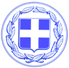 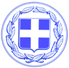                       Κως, 23 Σεπτεμβρίου 2017ΔΕΛΤΙΟ ΤΥΠΟΥΘΕΜΑ : “Η Μαρίνα της Κω στη Διεθνή Έκθεση Θαλάσσιου Τουρισμού και Yachting στη Γένοβα.”Στη Γένοβα της Ιταλίας βρίσκονται από την Παρασκευή ο Δήμαρχος Κω κ. Γ. Κυρίτσης, ο Πρόεδρος της Μαρίνας Κω κ. Μαραγκός και ο Γεν. Διευθυντής κ. Δρόσος, οι οποίοι έχουν σειρά επαφών, στα πλαίσια της διεθνούς έκθεσης Salone Nautico Genova με εταιρείες και παράγοντες που δραστηριοποιούνται στο χώρο του θαλάσσιου τουρισμού και του yachting.Έγιναν επαφές και συναντήσεις για την προώθηση της Μαρίνας Κω με ελληνικές και ξένες εταιρείες ενώ ιδιαίτερα ενδιαφέρουσα και με μεγάλες προοπτικές θεωρείται η συνάντηση με τους εκπροσώπους της εταιρείας θαλάσσιου τουρισμού dmarin, μιας από τις μεγαλύτερες εταιρείες, που δραστηριοποιείται σε Τουρκία, Κροατία, Ισπανία, Ιταλία και Ελλάδα.Έγινε αναλυτική παρουσίαση της Μαρίνας Κω αλλά και των αναβαθμισμένων και ανταγωνιστικών υπηρεσιών που προσφέρει, γεγονός που δημιουργεί τις προϋποθέσεις για ένα νέο πλαίσιο συνεργασίας με μία από τις μεγαλύτερες εταιρείες στο χώρο του θαλάσσιου τουρισμού.Γραφείο Τύπου Δήμου Κω